Pengaruh Pembelajaran Melalui Pendekatan Reciprocal Teaching Terhadap Hasil Belajar Matematika PESERTA DIDIK  kelas VII Pada MATERI Segi Tiga Di SMP Negeri 1 Boyolangu TAHUN PELAJARAN 2010/2011SKRIPSIDiajukan kepadaSekolah Tinggi Agama Islam Negeri (STAIN) Tulungagunguntuk Memenuhi Salah Satu Persyaratan dalam MenyelesaikanProgram Sarjana Strata Satu Pendidikan Matematika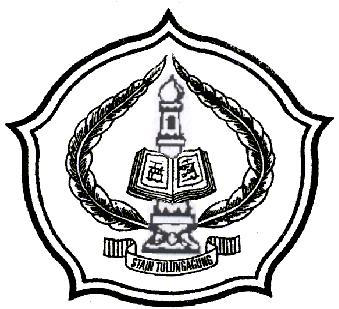 OlehINDAH HERGIANASARINIM. 3214073035Oleh:INDAH HERGIANASARINIM. 3214073035PROGRAM STUDI TADRIS MATEMATIKAJURUSAN TARBIYAHSEKOLAH TINGGI AGAMA ISLAM NEGERI(STAIN) TULUNGAGUNG2011PERSETUJUAN PEMBIMBINGSkripsi dengan judul “Pengaruh Pembelajaran Melalui Pendekatan Reciprocal Teaching Terhadap Hasil Belajar Matematika peserta didik kelas VII Pada Materi Segi Tiga Di SMP Negeri 1 Boyolangu Tahun Pelajaran 2010/2011” yang ditulis oleh Indah Hergianasari ini telah diperiksa dan disetujui untuk diujikan.Tulungagung,  04 Juli 2011PembimbingUmmu Sholihah, M.SiNIP.198008222008012018PENGESAHANSkripsi dengan judul “Pengaruh Pembelajaran Melalui Pendekatan Reciprocal Teaching Terhadap Hasil Belajar Matematika peserta didik kelas VII Pada Materi Segi Tiga Di SMP Negeri 1 Boyolangu Tahun Pelajaran 2010/2011” yang ditulis oleh Indah Hergianasari ini telah dipertahankan di depan Dewan Penguji Skripsi STAIN Tulungagung pada hari rabu, tanggal  20 Juli 2011, dan dapat diterima sebagai salah satu persyaratan untuk menyelesaikan Program Sarjana Strata Satu dalam Ilmu Pendidikan Islam.Dewan Penguji Skripsi       	Ketua,	Sekretaris,	Sutopo, M.Pd.	Ummu Sholihah,M.Si    	NIP.197805092008011012	NIP.19800222008012018Penguji UtamaDra. Umy Zahroh, M.KesNIP.19690719200003 2 002Tulungagung, 20 Juli 2011Mengesahkan,STAIN TulungagungKetua,Dr. Maftukhin, M.AgNIP.196707172000031002MOTTO“Allah menghendaki kemudahan bagimu, dan tidak menghendaki kesukaran bagimu. Dan hendaklah kamu mencukupkan bilangannya dan hendaklah kamu mengagungkan Allah atas petunjuk-Nya yang diberikan kepadamu, supaya kamu bersyukur”(QS Al-Baqoroh [2]: 185)HALAMAN PERSEMBAHANKarya ini aku  persembahkan untuk :Bapakku (Bambang Mujito) dan Ibuku ( Mukarti) yang amat aku sayangi, terimakasih atas segala kasih sayangnya yang tulus iklas, bimbingan, serta doa restunya.Adikku satu-satunya yang amat aku cintai ( adik wahyu ), senyummu menjadi motivasi dan insipasi bagikuKedua kakekku dan  almarhumah kedua nenekku terimakasih cinta dan doanya.Abah, umi, eyang-eyangku yang ada di seberang sana, serta Bu Mino dan Pak Mino yang selalu memberi doa dan kasih sayangnyaCalon pendamping hidupku (dunia-akhirat) yang selalu setia menungguku, terima kasih banyak atas segala motivasi, semangat, doa, dan dukungan serta kesabaran dalam menghadapi keluh kesahku.My best friend Si Boz “ Adi “  yang selalu menemaniku di saat susah maupun senang, selalu setia mendengarkan curhatanku, terimakasih banyak atas segala bantuannya selama ini termasuk dalam menyelesaikan studyku, kaulah saudara sekaligus sahabat terbaikku .Pak Joko, Mbak Yuni, dan Bu Ratna takkan ku  lupakan dengan jasa – jasa kalian, dukungan serta doanya.Sahabatku (Binti, Agustia, Rere, Mbak Tata) terimakasih doa serta segala bantuannya Keluarga besar Panti Asuhan  Al-Husna terimakasih banyak atas segala doanya.Keluarga Besar SMP Negeri 1 Boyolangu Dosen-dosen TMT yang terhormat, terimakasih atas semua ilmunyaKeluarga  TMT angkatan 2007, aku pasti akan merindukan kalian semua …Teman-temanku KKN M2M  2010 dan PPL SMP N 1 Boyolangu 2011Almamaterku STAIN TulungagungKATA PENGANTARDengan mengucapkan Syukur Alhamdulilah Kehadirat Allah SWT, yang telah melimpahkan Karunia, Taufik dan Hidayah-Nya.  Shalawat serta salam selalu terlimpahkan kepada Rosullah SAW, sehingga penulis dapat menyelesaikan skripsi dengan judul  “Pengaruh Pembelajaran Melalui Pendekatan Reciprocal Teaching Terhadap Hasil Belajar Matematika peserta didik kelas VII Pada Materi Segi Tiga Di SMP Negeri 1 Boyolangu”Dalam penyusunan skripsi penulis telah mendapat bantuan dari banyak pihak, melalui kesempatan yang banyak ini penulis mengucapkan banayak terima kasih kepada  :Bapak Dr. Maftukhin, M.Ag, selaku Ketua STAIN Tulungagung.Bapak Abd. Aziz, M.Pd. I, selaku Ketua Jurusan Tarbiyah STAIN Tulungagung.Ibu Dra. Umy Zahroh, M.Kes, selaku Ketua Program Studi Tadris Matematika yang telah memberikan dorongan penulis dalam penyusunan skripsi ini. Ibu Ummu Sholihah, M.Si, selaku pembimbing yang juga telah memberikan pengarahan, koreksi , dorongan, dan motivasinya sehingga penelitian dapat terselesaikan sesuai waktu yang direncanakan.Bapak Drs. H. Mohtarom, M.Pd selaku Kepala sekolah SMP Negeri 1 Boyolangu Tulungagung yang telah memberikan izin kepada penulis untuk mengadakan penelitian di lokasi yang menjadi wewenangnya.Siti Nurhayati, S.Pd, selaku guru matematika SMP Negeri 1 Boyolangu yang telah membantu terlaksananya penelitian ini.Segenap Bapak/Ibu Dosen STAIN Tulungagung khususnya Jurusan Tarbiah Program Studi Pendidikan Matematika  yang telah membekali dengan pengetahuan serta membimbing dan memberikan wawasannya sehingga studi ini dapat terselesaikan.Semua pihak yang tidak dapat disebutkan satu persatu, atas segala bantuannya baik secara langsung maupun tidak langsung demi terselesaikannya penulisan ini.Penulis yakin bahwa penulisan ini masih terdapat kesalahan dan kekurangan, maka dari itu saran dan kritik yang bersifat membangun sangat penulis harapkan dari semua pihak, demi kesempurnaan skripsi ini. Semoga amal kebaikan dan jasa – jasa mereka menjadi amal Sholeh dan mendapat balasan yang setimpal dari Allah SWT. Amin.	Akhirnya penulis memohon kepada Allah SWT semoga skripsi ini di ridhoi-Nya dan bermanfaat bagi penulis khususnsya dan pembaca umumnya.	Tulungagung, 04 Juli 2011	 Penulis	Indah HergianasariDAFTAR ISIHALAMAN JUDUL		iHALAMAN PERSETUJUAN		iiHALAMAN PENGESAHAN		iiiMOTTO		ivHALAMAN PERSEMBAHAN		vKATA PENGANTAR		viDAFTAR ISI		viiiDAFTAR TABEL		xDAFTAR GAMBAR……………………………………………………..		xiDAFTAR LAMPIRAN		xiiABSTRAK		xiiiBAB 	I	PENDAHULUANA.	Latar Belakang		1B.	Identifikasi, Pembatatasan, Rumusan Masalah  		5C.	Tujuan Penelitian		7D.	Manfaat Penelitian		7E.	Penegasan Istilah		8F.	Sistematika Skripsi		10BAB	II 	LANDASAN TEORIA.	Pembahasan Konseptual Pembelajaran Matematika		12B.	Pembelajaran Matematika Melalui Pendekatan Pengajaran Reciprocal Teaching ..		28C.	Hasil Belajar Matematika……………............		32D. 	Materi Segitiga….		38E.   Asumsi Penelitian…………………………………………	47F.   Hipotesis Penelitian…………………………………		48BAB 	III  	METODE PENELITIANA.	Pola Penelitian		49B.	Populasi, Sampling dan Sampel		51C. 	Data, Sumber Data dan Variabel……………………….		53D.	Metode dan Instrumen Pengumpulan Data		55E.	Teknik Analisa Data		59F.	Prosedur Penelitian		60BAB 	IV 	LAPORAN HASIL PENELITIANA.	Deskripsi Singkat Latar Belakang Objek Penelitian 		63B.	Penyajian Data Hasil Penelitian		74C.    Analisa Data dan Pengujian Hipotesis…………………..		78D.	Rekapitulasi dan Pembahasan Hasil Penelitian		81BAB      V        PENUTUPA.	Kesimpulan		86B.	Saran		86DAFTAR RUJUKALAMPIRANDAFTAR TABEL4.1  	Keadaan Guru dan Karyawan SMP Negeri 1 Boyolangu ……………	664.2 	Keadaan siswa SMP Negeri 1 Boyolangu  …………………………..	694.3 	Keadaan Bangunan SMP Negeri 1 Boyolangu ………………………	714.4 	Data Hasil Belajar Kelas Eksperimen ……………………………….	764.5 	Data Hasil Belajar Kelas Kontrol ……………………………………	774.6 	Rekapitulasi Hasil Penelitian ……………………………………….	81DAFTAR GAMBARStruktur Organisasi UPTD SMP Negeri 1 Boyolagu ……………………		74DAFTAR LAMPIRANPedoman ObservasiPedoman WawancaraPedoman DokumentasiKisi-kisi Post TesValidasi Instrumen PenelitianDaftar Siswa Kelas EksperimenDaftar Siswa Kelas KontrolRencana Pelaksanaan Pembelajaran (RPP) 1Rencana Pelaksanaan Pembelajaran (RPP) 2Rencana Pelaksanaan Pembelajaran (RPP) 3Soal Post TesKunci Jawaban dan Pedemon PenskoranFoto Saat PenelitianLembar Jawaban Hasil Post Tes SiswaDenah SMP Negeri 1 BoyolanguTabel Nila-nilai tNormalitas, Uji Homogenitas, dan Perhitungan t-tesPerhitungan Analisis Data ManualSurat Pernyataan Keaslian Daftar Riwayat HidupKartu Bimbingan Skripsi Surat Bimbingan Surat Permohonan Ijin PenelitianSurat Telah Melakukan PenelitianABSTRAKHergianasari, Indah,  2011. Pengaruh Pembelajaran Melalui Pendekatan Reciprocal Teaching Terhadap Hasil Belajar Matematika peserta didik kelas VII Pada Materi Segi Tiga Di SMP Negeri 1 Boyolangu Tahun Pelajaran 2010/2011”. Skripsi, Program Studi Pendidikan Matematika, Jurusan Tarbiyah, STAIN Tulungagung. Pembimbing: Ummu Sholihah, M.Si.Kata Kunci: Pendekatan Reciprocal Teaching, Hasil Belajar.Untuk mengatasi ketidaksenangan peserta didik terhadap matematika diperlukan adanya pembenahan baik di tenaga pendidikan maupun peserta didik itu sendiri. Apabila pendidik mampu meningkatkan minat belajar peserta didik terhadap matematika, diharapkan kesulitan bisa diatasi. Untuk itu sangat diperlukan seorang tenaga pendidikan yang kreatif dan profesional yang mampu menggunakan pengetahuan dan kecakapannya dalam menggunakan pengetahuan dan dapat membawa perubahan dalam tingkah laku anak didiknya.Banyak pendekatan pengajaran yang merangsang peserta didik untuk belajar mandiri, kreatif, dan lebih aktif dalam mengikuti kegiatan pembelajaran. Salah satu pendekatan pengajaran yang bisa digunakan dalam strategi pembelajaran matematika yang memberi kesempatan kepada peserta didik untuk belajar mandiri, lebih aktif, dan kreatif adalah dengan pendekatan Reciprocal Teahing. Reciprocal Teaching merupakan suatu pendekatan terhadap pengajaran peserta didik akan strategi-strategi belajar, yang menerapkan empat strategi yaitu: menyimpulkan bahan ajar, menyusun pertanyaan dan menyelesaikan, menjelaskan kembali pengetahuan yang telah diperoleh, kemudian memprediksikan pertanyaan apa yang selanjutnya dari persoalan yang disodorkan kepada siswa.Rumusan masalah dalam penelitian ini adalah 1) Adakah Pengaruh Pembelajaran Melalui Pendekatan Reciprocal Teaching Terhadap Hasil Belajar Matematika peserta didik kelas VII Pada Materi Segi Tiga Di SMP Negeri 1 Boyolangu Tahun Pelajaran 2010/2011?. 2) Seberapa besar Pengaruh Pembelajaran Melalui Pendekatan Reciprocal Teaching Terhadap Hasil Belajar Matematika peserta didik kelas VII Pada Materi Segi Tiga Di SMP Negeri 1 Boyolangu Tahun Pelajaran 2010/2011?Tujuan dari penelitian ini adalah 1) untuk mengetahui Pengaruh Pembelajaran Melalui Pendekatan Reciprocal Teaching Terhadap Hasil Belajar Matematika peserta didik kelas VII Pada Materi Segi Tiga Di SMP Negeri 1 Boyolangu Tahun Pelajaran 2010/2011. 2) untuk mengetahui seberapa besar Pengaruh Pembelajaran Melalui Pendekatan Reciprocal Teaching Terhadap Hasil Belajar Matematika peserta didik  kelas VII Pada Materi Segi Tiga Di SMP Negeri 1 Boyolangu Tahun Pelajaran 2010/2011.Pola penelitian yang digunakan yaitu eksperimen, variabel bebas (X) dalam penelitian ini adalah pengaruh pendekatan reciprocal teaching. Sedangkan variabel terikatnya (Y) adalah hasil belajar matematika peserta didik  kelas VII SMP Negeri 1 Boyolangu. populasi dalam penelitian ini yaitu peserta didik kelas VII SMP Negeri 1 Boyolangu yang berjumlah 321 peserta didik. Dalam pengambilan sampel digunakan teknik purposive sampling yaitu diambil dengan tujuan. Sampel yang digunakan dalam penelitian ini sebanyak 74 peserta didik. Penelitian ini dilaksanakan di SMP Negeri 1 Boyolangu mulai tanggal 09-31 Mei 2011. Teknik yang digunakan untuk pengambilan data yaitu observasi, tes, wawancara, dan dokumentasi. Data yang diperoleh, diolah dengan teknik analisis t-test. Dari hasil penelitian (1) Ada pengaruh yang signifikan pendekatan reciprocal teaching terhadap hasil belajar matematika peserta didik kelas VII SMP Negeri 1 Boyolangu pada materi segitiga dengan nilai thitung (= 4,747) > ttabel (5% = 2,000), yang berarti bahwa nilai thitung lebih dari nilai ttabel pada taraf 5%  (2). Sedangkan besar pengaruh pendekatan reciprocal teaching terhadap hasil belajar matematika peserta didik kelas VII pada materi segi tiga di SMP Negeri 1 Boyolangu adalah 19,94%.Mengacu dari hasil penelitian tersebut dapat diajukan beberapa saran, yaitu: (1) Bagi Kepala Agar tujuan Pendidikan Nasional dapat tercapai secara maksimal sebagai kepala sekolah seharusnya selalu megupayakan dan meningkatkan sarana dan prasarana pendidikan, guna mengembangkan mutu pendidikan khususnya matematika. (2) Bagi guru, Agar para peserta didik semangat untuk selalu belajar dengan giat maka guru seharusnya berusaha untuk  meningkatkan keilmuannya untuk meningkatkan hasil belajar peserta didik. (3 ) Hendaknya peserta didik dapat meningkatkan belajarnya dengan semangat yang tinggi demi tercapainya hasil belajar yang maksimal. (4) Diharapkan dapat mengembangkan pengetahuannya yang berkaitan dengan belajar  peserta didik. Sehingga peserta didik menjadi lebih aktif dalam pembelajaran. 